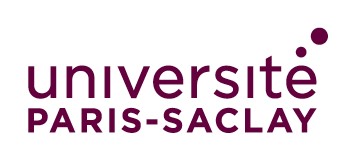 SCRUTIN du Lundi 12 décembre 2022 à 10h00 
au Mardi 13 décembre 2022 à 16h00 Conseil de l’IUT d’OrsayA remettre ou à déposer :Par courriel à l’adresse : elections.iut-orsay@universite-paris-saclay.froupar dépôt à l’IUT d’Orsay, service accueil, Bâtiment D - 13 Av. des Sciences - 91190 Gif-sur-Yvette Impérativement avant le Mardi 29 novembre 2022 à 12h00Je soussigné(e),Madame	r 	Monsieur 	rNom d’usage : 	Nom patronymique : 	Prénom(s) : 	Formation suivie: 	Téléphone : 	Adresse e-mail : 	Déclare être candidat(e) à un siège de représentant des étudiants :Collège : USAGERSSur la liste de candidats désignée ci-après : 	Je joins à cette déclaration de candidature la copie recto-verso de ma carte d’étudiant de l’Université Paris-Saclay (ou, à défaut, d’un certificat de scolarité accompagné d’une pièce d’identité).Fait à ………………………. le …………………….Le présent document vaut demande d’inscription au scrutin du conseil cité précédemment au sein de laquelle je me porte candidat.Signature : 